           Livret de StageEVALUATION PAR L’ENCADRANT PROFESSIONELDU STAGE AU SEIN DE L’ETABLISSEMENT D’ACCUEILNote          /20Signature de l’encadrant professionnelDate, Signature et cachet de l’Administration   …………………………………...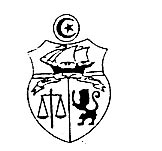        وزارة التعليـم العالـي  و البحث العلمـــي                        جـامعـة تـونــس     المعهـد العالـي لمهـن التـراث بتونـس Nom:………………………..    Prénom :………………......................Niveau d’études :……………………………………………………..Intitulé  de Sujet : …………………………………………………….………………………………………………………………………Lieu du Stage :………………………………………………………Enseignent  encadrant  :………………………… ……………….Encadrant professionnel :………………………… …………………SemaineDateActivité journaliére réalisée Jour:………………..Jour ……………..Jour ……………..Jour ……………..Jour ……………..Jour ……………..………………………………………………………………………………………………………………………………………………………………………………………………………………………………………………………………………………………………………………………………………………………………………………………………………………………………………………………………………………………………………………………………………………………………………………Jour:………………..Jour ……………..Jour ……………..Jour ……………..Jour ……………..Jour ……………..………………………………………………………………………………………………………………………………………………………………………………………………………………………………………………………………………………………………………………………………………………………………………………………………………………………………………………………………………………………………………………………………………………………………………………Jour:………………..Jour ……………..Jour ……………..Jour ……………..Jour ……………..Jour ……………..………………………………………………………………………………………………………………………………………………………………………………………………………………………………………………………………………………………………………………………………………………………………………………………………………………………………………………………………………………………………………………………………………………………………………………Jour:………………..Jour ……………..Jour ……………..Jour ……………..Jour ……………..Jour ……………..………………………………………………………………………………………………………………………………………………………………………………………………………………………………………………………………………………………………………………………………………………………………………………………………………………………………………………………………………………………………………………………………………………………………………………Jour:………………..Jour ……………..Jour ……………..Jour ……………..Jour ……………..Jour ……………..………………………………………………………………………………………………………………………………………………………………………………………………………………………………………………………………………………………………………………………………………………………………………………………………………………………………………………………………………………………………………………………………………………………………………………Jour:………………..Jour ……………..Jour ……………..Jour ……………..Jour ……………..Jour ……………..………………………………………………………………………………………………………………………………………………………………………………………………………………………………………………………………………………………………………………………………………………………………………………………………………………………………………………………………………………………………………………………………………………………………………………SemaineDate	Activité journaliére réalisée 	Jour:………………..Jour ……………..Jour ……………..Jour ……………..Jour ……………..Jour ……………..………………………………………………………………………………………………………………………………………………………………………………………………………………………………………………………………………………………………………………………………………………………………………………………………………………………………………………………………………………………………………………………………………………………………………………Jour:………………..Jour ……………..Jour ……………..Jour ……………..Jour ……………..Jour ……………..………………………………………………………………………………………………………………………………………………………………………………………………………………………………………………………………………………………………………………………………………………………………………………………………………………………………………………………………………………………………………………………………………………………………………………Jour:………………..Jour ……………..Jour ……………..Jour ……………..Jour ……………..Jour ……………..………………………………………………………………………………………………………………………………………………………………………………………………………………………………………………………………………………………………………………………………………………………………………………………………………………………………………………………………………………………………………………………………………………………………………………Jour:………………..Jour ……………..Jour ……………..Jour ……………..Jour ……………..Jour ……………..………………………………………………………………………………………………………………………………………………………………………………………………………………………………………………………………………………………………………………………………………………………………………………………………………………………………………………………………………………………………………………………………………………………………………………Jour:………………..Jour ……………..Jour ……………..Jour ……………..Jour ……………..Jour ……………..………………………………………………………………………………………………………………………………………………………………………………………………………………………………………………………………………………………………………………………………………………………………………………………………………………………………………………………………………………………………………………………………………………………………………………Jour:………………..Jour ……………..Jour ……………..Jour ……………..Jour ……………..Jour ……………..…………………………………………………………………………………………………………………………………………………………………………………………………………………………………………………………………………………………………………………………………………………………………………………………………………………………………………………………………………………. . . . . . .. . . .. . . . .. . . . .. . . .. . . . .. . . .. . . . .. . . .. . .. . . . . . .. . . .. . . . .. . . . . . .. . . .. . . . .. . . . .. . . .. . . . .. . . .. . . . .. . . .. . .. . . . . . .. . . .. . . . .. . . . . . .. . . .. . . . .. . . . .. . . .. . . . .. . . .. . . . .. . . .. . .. . . . . . .. . . .. . . . .. . . . . . .. . . .. . . . .. . . . .. . . .. . . . .. . . .. . . . .. . . .. . .. . . . . . .. . . .. . . . .. . . . . . .. . . .. . . . .. . . . .. . . .. . . . .. . . .. . . . .. . . .. . .. . . . . . .. . . .. . . . .. . . . . . .. . . .. . . . .. . . . .. . . .. . . . .. . . .. . . . .. . . .. . .. . . . . . .. . . .. . . . .. . . . . . .. . . .. . . . .. . . . .. . . .. . . . .. . . .. . . . .. . . .. . .. . . . . . .. . . .. . . . .. . . . . . .. . . .. . . . .. . . . .. . . .. . . . .. . . .. . . . .. . . .. . .. . . . . . .. . . .. . . . .. . . . . . .. . . .. . . . .. . . . .. . . .. . . . .. . . .. . . . .. . . .. . .. . . . . . .. . . .. . . . .Nom et Fonction du Responsable :. . . . . . . . . . . . . . . . . . . . . . . . . . . . . .. . . .. . . . .. . . .. . .. . . . . . .. . . .. . . . .. . . . . . . . . . . . . . . . . . . . . . . . . . . . . .. . . .. . . . .. . . .. . .. . . . . . .. . . .. . . . .. . . . . . . . . . . . . . . . . . . . . . . . . . . . . .. . . .. . . . .. . . .. . .. . . . . . .. . . .. . . . .